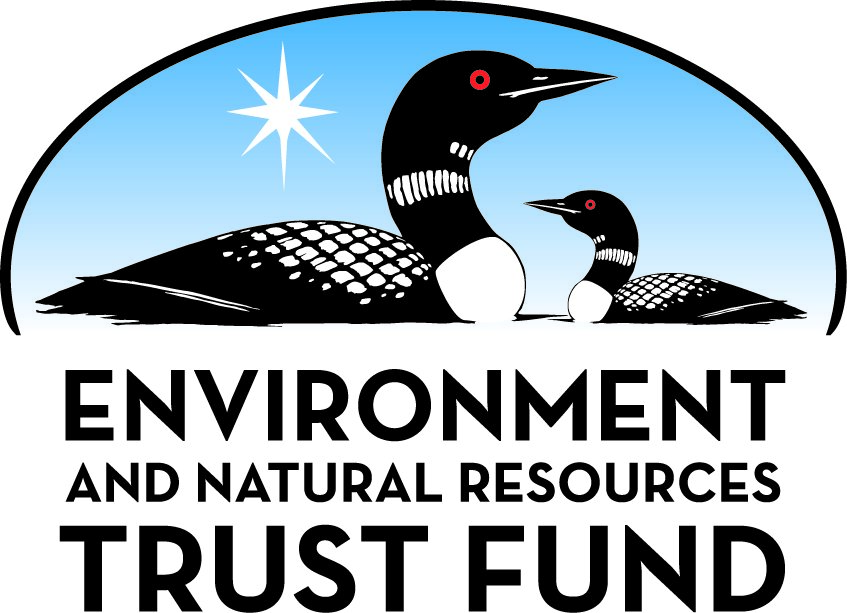 Environment and Natural Resources Trust Fund2021 Request for ProposalGeneral InformationProposal ID: 2021-329Proposal Title: Voyageur National Park Crane Lake Visitors Center ProjectProject Manager InformationName: JoAnn PohlmanOrganization: Town of Crane LakeOffice Telephone: (218) 993-1303Email: info@cranelaketwp.comProject Basic InformationProject Summary: Crane Lake Township is applying for LCCMR funds to construct a 7,000 square foot Visitors Center to serve as an access point to the Voyageurs National Park.Funds Requested: $3,600,000Proposed Project Completion: 2023-11-30LCCMR Funding Category: Land Acquisition for Habitat and Recreation (G)Project LocationWhat is the best scale for describing where your work will take place?  
	Region(s): NEWhat is the best scale to describe the area impacted by your work?  
	StatewideWhen will the work impact occur?  
	During the ProjectNarrativeDescribe the opportunity or problem your proposal seeks to address. Include any relevant background information.Voyageurs National Park is the nation’s only water-based national park, consisting of more than 84,000 acres of water and 134,000 acres of land. The interconnected waterways of the park provide an unparalleled opportunity for citizens to explore the Northwoods lake and border country. Today, people explore the park by canoes, kayaks, houseboats, and motorboats. Water is the defining feature of Voyageurs National Park. The remoteness of the Park calls for the best effort by Park officials to provide access that enhances the visit of guests to the Park. Access and tourism expansion was the long-term promise that the Park would provide increasing economic opportunities for local residents while preserving a national treasure and developing recreational and educational opportunities for our citizens and guests. In three of the entrance points, a quality Park Service visitor center exists, enhancing the entrance point to the Park, providing safety and instruction, boat ramps and access, and educational displays and programs. The only entrance point without a Park presence is the gateway site at Crane Lake. When the Park was developed decades ago, the community of Crane Lake was promised a visitor center. It is time to fulfill that vision.What is your proposed solution to the problem or opportunity discussed above? i.e. What are you seeking funding to do? You will be asked to expand on this in Activities and Milestones.The Township of Crane Lake is requesting LCCMR funds to construct a 7,000 square foot Visitor Center that will include a visitor entrance area, theater, meeting room, gift shop, restrooms with showers, will include exhibit space for native wildlife and staff offices.   The Visitor Center will be constructed on a recently purchased a 29 acre parcel of land that was the site of the former Borderland Resort.  Crane Lake Township received $950,000 from the ENRTF to purchase this property.  In addition to the new Visitor Center, this site will also include a full service campground, a new DNR boat landing, upgraded access roads, a modern playground and necessary infrastructure including water, sewer and electrical service (See Visual). The Township has been working very closely, and has the support of, the Minnesota DNR, the Superior National Park, the US Forest Service and the National Park. Through the cooperation and assistance from these entities, the Township updated their Community Plan in to include this project.What are the specific project outcomes as they relate to the public purpose of protection, conservation, preservation, and enhancement of the state’s natural resources? The successful outcomes this initiative/project will include the following:
Increased level of visitation into Crane Lake and at resorts, guest houses, campers, houseboats and VNP. Enhanced day-use access into VNP from Crane Lake.  Easy water access for private boaters. New land-accessed camping for VNP and area visitors.  Public lakeshore recreation for residents and visitors. Community center with public docking, highly visible from entry to town. Year-round point of contact for VNP visitors in Crane Lake. Capacity to link these functions by trails to other communities. Physical solutions that benefits all parties.Activities and MilestonesActivity 1: Project ConstructionActivity Budget: $3,240,000Activity Description: 
General contractor will be responsible for site preparations, parking areas, utility extensions, center construction, road access, ADA requirements and coordination with the engineering/architectural firm and the Township Board.Activity Milestones: Activity 2: Architectural and Engineering Design and Construction AdministrationActivity Budget: $360,000Activity Description: 
The project engineer and architect will be responsible for Visitor Center and Site design, project administration, construction administration, plans/specifications, bidding documents, survey, onsite observation, public meeting, permitting, staking and material testing.Activity Milestones: Project Partners and CollaboratorsLong-Term Implementation and FundingDescribe how the results will be implemented and how any ongoing effort will be funded. If not already addressed as part of the project, how will findings, results, and products developed be implemented after project completion? If additional work is needed, how will this be funded? 
It is anticipated that additional funding, if needed, will be sought to complete this project including from these potential sources: United State Department of Agriculture (USDA), United State Forest Service (USFS), NPS, State Bonding, municipal bonding, and other sources. The NPS has the ability to lease facilities over the long-term where there is a potential income stream and pay off the facilities over the long-term, even if the income stream is only a partial source for the lease payments and operational costs. Thus the campground is an important component of the large scale Visitor Center project from the NPS viewpoint.Other ENRTF Appropriations Awarded in the Last Six YearsProject Manager and Organization QualificationsProject Manager Name: JoAnn PohlmanJob Title: Clerk-TreasurerProvide description of the project manager’s qualifications to manage the proposed project. 
The overall project manager for this project will be Crane Lake Township governing board and staff in cooperation with the MN DNR and the National Park Service.  Township staff includes JoAnn Pohlman -Town Clerk and Jerry Pohlman – Town Board Chair.  Additional project management and over-sight will come from the consulting architectural/ engineering team.  All of these entities have been involved in the planning and development of all phases of this project.  Crane Lake Township and its partners have successfully completed a master plan for the site, acquired the site and developed plans for all of the amenities on the site.  Crane Lake Township and its management team have many years of project oversight and project funding administration.Organization: Town of Crane LakeOrganization Description: 
Crane Lake Township is literally at the end of the road where land transportation ends and water transportation begins.  The closest convenience center is 30 miles away in Orr; the larger community of Cook with medical facilities and more extensive commercial enterprises is 50 miles away; befitting a community that is so oriented to lakes, a large amount of the privately owned land can only be accessed by water.  Facilities within the community include year-round and seasonal residents, resorts, lodging facilities, eating establishments, a seaplane base, a post office, VNP ranger station and a US Homeland Security Office.  The Township adjoins and is vitally impacted by the Voyageurs National Park, the Boundary Waters Canoe Area Wilderness and the Superior National Forest.  Thousands of tourists are attracted to Crane Lake to visit these attractions on an annual basis.Budget SummaryClassified Staff or Generally Ineligible ExpensesNon ENRTF FundsAttachmentsRequired AttachmentsVisual ComponentFile: Alternate Text for Visual ComponentVisual Shows The Site Layout Including All AmenitiesBoard Resolution or LetterAdministrative UseDoes your project include restoration or acquisition of land rights? 
	NoDoes your project have patent, royalties, or revenue potential? 
	NoDoes your project include research? 
	N/ADoes the organization have a fiscal agent for this project? 
	NoDescriptionCompletion DateProject Bid Awarded2022-05-31Construction Start2022-06-30Project Completed2023-11-30DescriptionCompletion DateProject Design Start2021-08-31Project Design Completed2021-11-30Construction Administration Completed2023-11-30NameOrganizationRoleReceiving FundsGeneral Contrator Hired Through A Competitive Bidding ProcessGeneral ContractorSite And Building ConstructionYesEngineering FirmEngineering/Architectural Firm Hired Through A Qualifications ProcessProject Management And Building/Site DesignYesUS Forest Service StaffUS Forest ServiceSite and Amenities AdvisorNoNational Park Service StaffNational Park ServiceVisitor Center Occupant/Funder/LeaseeNoMN DNR StaffMN DNRSite Development AdvisorNoNameAppropriationAmount AwardedLand Acquisition for Voyageurs National Park Crane Lake Visitors CenterM.L. 2017, Chp. 96, Sec. 2, Subd. 09i$950,000Category / NameSubcategory or TypeDescriptionPurposeGen. Ineli gible% Bene fits# FTEClass ified Staff?$ AmountPersonnelSub Total-Contracts and ServicesArchitectural/Engineering Firm Hired Through A Qualifications ProcessProfessional or Technical Service ContractArchitectural/Engineering Firm Will Be Responsible For Design and Construction Administration6$360,000Sub Total$360,000Equipment, Tools, and SuppliesSub Total-Capital ExpendituresSub Total-Acquisitions and StewardshipSub Total-Travel In MinnesotaSub Total-Travel Outside MinnesotaSub Total-Printing and PublicationSub Total-Other ExpensesGeneral Contractor Hired Through A Competitive Bid ProcessGeneral Contractor Will be Responsible For All Aspects Of Project Construction$3,240,000Sub Total$3,240,000Grand Total$3,600,000Category/NameSubcategory or TypeDescriptionJustification Ineligible Expense or Classified Staff RequestCategorySpecific SourceUseStatusAmountStateState Sub Total-Non-StateCashLocal FundsConstruction CostPending$500,000Non State Sub Total$500,000Funds Total$500,000TitleFileResolution